Микророгейн – 2021 в г.ТомскеПоложение(Информационный бюллетень)Цели и задачи.Популяризация спортивного ориентирования и рогейнов,Подготовка физической выносливости и навыков ориентирования у спортсменов,Пропаганда здорового образа жизни и активного отдыха,Знакомство спортсменов из разных видов спорта.Время и место проведения.Соревнование проводится в воскресенье 29 августа 2021 года в окрестностях города Томска. Центр соревнования - место старта и финиша -  Песчаное озероПроезд авт.: № 36, с. Тимирязевское, ост. Кедровое, далее идти пешком по ул. Болотная и далее по просеке (общая длина от остановки 1 км.).Возможен приезд на личном транспорте.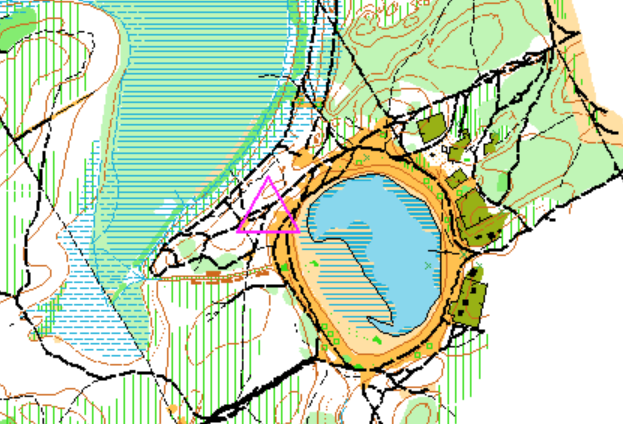 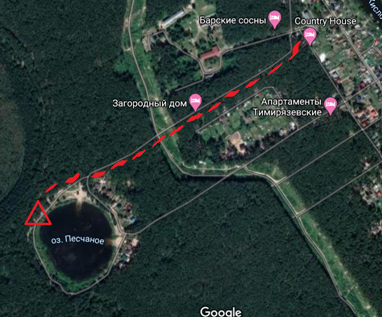 Руководство и организаторы:Томская региональная общественная организация «Томская федерация спортивного ориентирования»Главный судья и начальник дистанции Веселов Н.В.Секретарь Веселова М.С.Правила и формат соревнования.Соревнование проводится в соответствии с данным Положением с учётом Правил соревнований по рогейну и спортивного ориентирования. Условия соревнования, программа, сервис и т.д. могут быть изменены по условиям погоды, иным причинам и будут сообщены не позднее момента выдачи карт.  Соревнования проводятся в следующих форматах:- рогейн бегом 2 часа (ориентирование по выбору, одиночные участники)- велорогейн 2 часа (ориентирование по выбору, одиночные участники на велосипедах)- короткая дистанция, 1 час (бег в заданном направлении, открытая группа).Местность соревнования.Местность пересечённая, максимальный перепад высот до 15 метров, лесистость около 90%. Преобладают хвойные породы деревьев. Мелкосопочный рельеф с большим количеством небольших сухих болот. Дорожная сеть развита хорошо.В лесу могут встречаться клещи. Меры профилактики против укусов клещей включают в себя: ношение плотной защитной одежды, регулярное использование репеллентов, регулярный и тщательный осмотр одежды и тела, удаление клещей в случае их обнаружения. В случае укуса клеща рекомендуется обратиться в медицинское учреждение. Участники соревнования.К участию в соревновании приглашаются все желающие. Однако теоретическая и практическая подготовка по рогейну участников должна соответствовать условиям соревнования. Также условиям соревнования должно соответствовать физическое состояние участников. Требования к участникам:- умение ориентироваться по карте и компасу на местности, - уметь ориентироваться по ситуации (находить решения неожиданно возникающих задач), - иметь теоретическую или практическую подготовку по рогейну или ориентированию, - Для участников велорогейна необходимо иметь шлем!Участник подчиняется спортивной юрисдикции, настоящему Положению, требованиям организаторов. Он также понимает, что вся ответственность, связанная с нанесением ущерба собственному здоровью, лежит на нём.  Участники сами должны оценивать свои возможности участия в соревновании.Рогейн бегом 2 часа:Велорогейн 2 часа:Короткая дистанция 1 часПрограмма и порядок проведения соревнования.29 августа (воскресенье)11:00 – открытие центра соревнования, приезд участников для соревнования, подготовка к соревнованию, ознакомление с информацией по соревнованию, регистрация, получение номеров и карточек для отметки КП; 11:45 – начало выдачи карт для соревнования, планирование маршрута и режима движения; 12:00 – общий СТАРТ участников соревнования в категории рогейн и велорогейн.12:10 – Начало старта открытой группы в соответствии со стартовым протоколом.14:00 – окончание контрольного времени соревнования.14:30 – награждение победителей и призёров.Условия соревнования, обязательное снаряжение.Участникам не разрешается отдыхать и разводить костры около КП. При решении покинуть дистанцию и прекратить соревнование, необходимо известить об этом организаторов!Выход на дистанцию ранее официального старта не допускается. Участники сами беспокоятся о необходимом снаряжении и питании на дистанции, а также о безопасном поведении на дистанции. Организаторами выдаются: карта с легендами КП – каждому участнику, карточка для отметки КП. На карточке обязательно должен быть проставлен регистрационный номер Участника. Герметизации выданных организаторами бумажных материалов самостоятельно. Каждому участникурекомендуется иметь одежду и обувь (в т.ч. и сменную), соответствующую времени года, местности и погоде, защиту от дождя, запас питания и питья с учётом индивидуальных особенностей организма.Телефоны организаторов должны быть введены в мобильные телефоны каждого участника. Карта соревнования, дистанция, оборудование КП, отметка.9.1 Для участников рогейна:Площадь района соревнования составляет около 15 кв.км. Точное количество контрольных пунктов и другие параметры дистанции будут объявлены на старте. Масштаб карты М 1:15000. Сечение рельефаH=2,5 метров. Размер карты формата А3. (Масштаб карты может быть скорректирован, информация об этом будет озвучена на старте).Контрольный пункт на местности –бело-ораньжевая призма, прикрепленная к дереву. Отметки КП осуществляется компостером в карточку участника, в клетку с соответствующим номером КП.Стоимость КП в очках определяется по первой цифре его номера. Например: КП-51 – 5 очков, КП-85 – 8 очков.  После прохождения маршрута и возвращении на место СТАРТА  участники отмечают ФИНИШ сразу сдают карточки судье.Для участников дистанции в заданном направленииМасштаб карты М 1:7 500. Сечение рельефаH=2,5 метров. Размер карты формата А4.Контрольный пункт на местности –бело-ораньжевая призма, прикрепленная к дереву. Отметки КП осуществляется компостером в карточку участника.Штрафные санкции    Участникам или команде,  находящимся на дистанции, сверх контрольного лимита, начисляются штрафные балы. Каждая открытая минута - 1 бал. Данные балы будут вычитаться от суммы балов участника или команды, перед определением результата.Мобильный телефон по прямому назначению используется только для аварийной связи. Определение победителей- Победителем объявляется участник, набравший наибольшее количество баллов в своей группе, независимо от времени прохождения дистанции.- В случае если два или несколько участников набрали одинаковое количество балов, преимущество имеет участник, прошедший дистанцию гонки за меньшее время.Финансирование.Соревнование проводится на полной самоокупаемости. Расходы по проведению соревнования несут организаторы и участники. Расходы по проезду к месту соревнования и питанию несут участники или командирующие организации. Стартовый взнос оплачивается наличными во время регистрации на месте соревнования 05сентября 2021г.Стартовые взносы– 300 рублей с одного участника (рогейн/велорогейн).Дистанция в заданном направлении – 100 рублей.Старт для участников до 16 лет – бесплатно.Стартовый взнос включает в себя плату за организацию и проведение соревнования, подготовку дистанции и КП, печать карт и других бумаг для соревнования, приобретение мелких расходных материалов (бумага, карандаши, ручки, маркеры, скотч, булавки и т.д.),  покупка питания и воды, заказ и приобретение наградной атрибутики.Данное Положение является приглашением на соревнование!Обозн.Группы, категорииВозрастУчастиеММужчиныОт 16 летЛичноЖЖенщиныОт16 летЛичноМВМужчины, ветераныОт 40 летЛичноЖВЖенщины, ветераныОт 40 летЛичноОбозн.Группы, категорииВозрастУчастиеММужчиныОт 16 летЛичноЖЖенщиныОт16 летЛичноОбозн.Группы, категорииВозрастУчастиеOPENОткрытая группа-Лично